Monday March 2, 2015   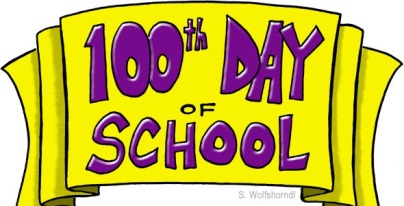 Happy March KB Families!As we mentioned on Friday, tomorrow is KB’s 100th Day of School. We have been tracking our days in school since we all came together as a class in the 3rd week of September. We add a fish to our fish bowl each day we are at school and tomorrow, we will add our 100th fish! The students have been very excited about this milestone so it will be a very fun day! Our Journey to 100 has taught students how to count by 10’s, how to count on, how to count forward to find out how many days left, how to recognize big numbers, and how to print 2-digit numbers. Tomorrow, we are asking the students to bring a collection of 100 items in a labeled Ziploc bag to share with the rest of the class. We will display the items for a while and return when finished. We sent home a note on Friday with some ideas. Below is another list of ideas. The goal is to for your child to gather something that you already have in your house and to do the counting independently, with assistance from you where needed. We included a 10-frame on Friday for you to help your child count to 100. In class, we use 10-frames all the time. We have learned that ten groups of 10 are 100 so it would be best if your child counted their items 10 times on the 10 frame. We use 10 frames to help us count to 10 without error because many students make errors counting 1:1 beyond 5. Practice counting 1:1 with your child to observe where their errors begin and then use the 10-frame for accuracy. We always fill one side of the 10-frame first because we know one side is 5 (or half of 10) so if there is one space empty we know 5-1=4 and so on. We have also been learning to count on so if we fill one side of the 10-frame and add 3 more, we count on from 5 rather than starting at 1. Using 10-frames helps us develop mental math strategies and makes counting quicker and more accurate than counting by 1’s. Kindergarten students need to be able to count orally to 30 so encourage your child to count beyond 10 to see how high they can go without error. Feel free to make a note of any observations you noticed during this activity. Tomorrow, we will use 10-frames and 100’s charts to count and create all sorts of fun inventions. We will share our learning with you at the end of the day so you can engage your child in a conversation about it at home. Some Ideas for 100 Day Collections: Pennies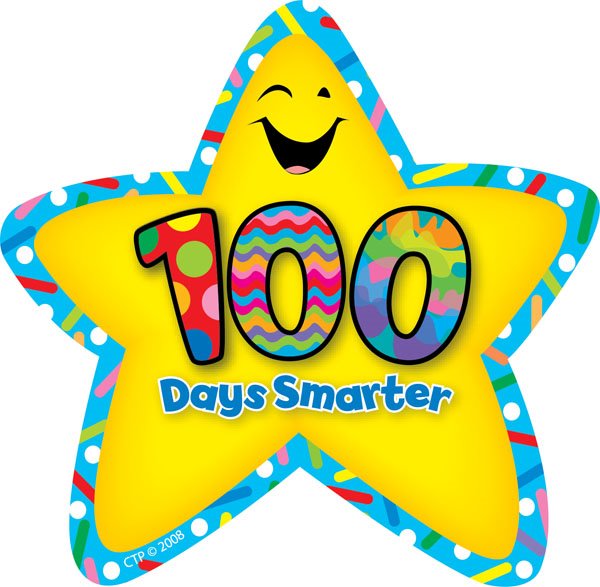 Paper clipsCheeriosCrayonsGoogle eyesButtonsStickersToothpicksElasticsPom pomsFeathersDried beansPasta noodlesGoldfish crackersThanks so much for helping to develop your child’s number sense.  Ms. Ferren and Ms. Hewitt